第37回日本救命医療学会総会・学術集会　演題登録・抄録記入用紙カテゴリ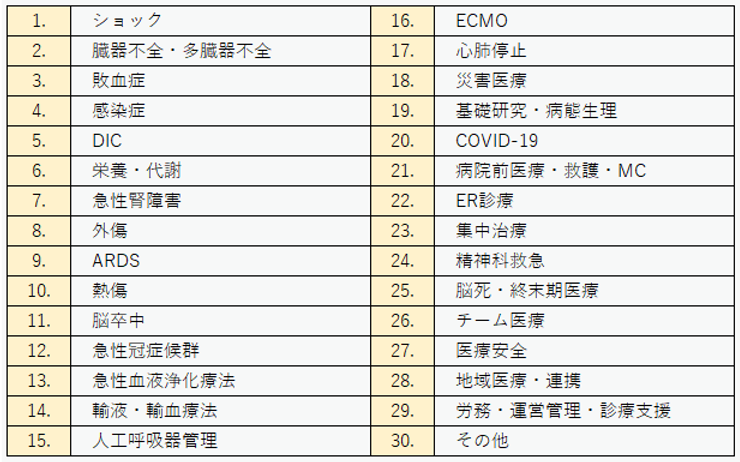 事務局記入欄事務局記入欄受付No.演題番号　　　　－　　　　カテゴリ（カテゴリ番号）カテゴリ名演題名※全角40字以内ご所属※最大10施設演者名※最大15名〇筆頭演者本文※全角800字以内※図表が入る場合は全角600文字以内)＊英数字は半角＊カタカナは全角＊記号は全角＊文字の装飾はなし筆頭演者ご連絡先・発表ファイル形式のご確認　※必須筆頭演者ご連絡先・発表ファイル形式のご確認　※必須お名前カナご所属メールアドレス住所（所属施設住所）電話番号OSPowerPoint Versionビデオファイル形式 (使用される場合)